Call Details:AN&D Nutrition CDA IG Stakeholder Meetings Mondays 5-6 ET. From October 2 through December 11.Please join my meeting from your computer, tablet or smartphone. 
https://global.gotomeeting.com/join/790946677 You can also dial in using your phone. 
United States: +1 (872) 240-3212 Access Code: 790-946-677 Participants:Agenda:Introduce the project (LH)High level overview of Care Plan (EP)Analysis and mapping work (EP)Minutes:Intro to the project (LH)Presented slides outlining the problem  (LH)Present state of nutrition care (LH)New project with HL7 HL7 CDA R2 Implementation Guide: C-CDA R 2.1 Supplemental Templates for Nutrition, STU, Release 1 (U.S. Realm) (Sponsor: SD; Co-sponsors PC, O&O) (LH)HL7 C-CDA high-level overview and the document types in which nutrition information is desired (LH)Adding additional templates to existing CDA Documents (LH)How nutrition is currently represented in C-CDA (LH)Nutrition Section, Nutrition Status Observation, Nutritional Assessment (LH)C-CDA and the Nutrition Care Process (NCP) (LH)Continuity of Care across settings (Acute Care, Outpatient, Nursing Home, etc.) (LH)Organization of data (LH)Making sure the NCP is designed appropriately in EHRs (LH)Terminology - VSAC - there are a number of nutrition value sets already created that reside in VSAC (LH)Aim is to solve the problem by using and further specializing the C-CDA Care Plan  (LH)Will guide EHR vendors to create the NCP in a way that supports nutrition data (LH)(include slides) (LH)Overview of current C-CDA Care Plan data element relationship diagram (EP)Overview of NCP data element categories and relationships (EP)High-level overview of how NCP maps onto current C-CDA Care Plan (EP)Elements that align:Nutrition AssessmentNutrition Evaluations & OutcomesNutrition Intervention/RecommendationElements which require more clarity: Nutrition GoalsElements which contain conflicting issues: Nutrition DiagnosisDeeper dive into the data elements identified through analysis of NCP and their mappings to actual sections and entry level templates currently in C-CDA Care Plan (EP)Explanation of extending existing C-CDA templates for specialized use with nutrition care process (EP)What goes into Nutrition Assessment? (OL)Food/Nutrition Related HistoryAnthopometric MeasurementsBiochemical Data, Medical Tests, and ProceduresNutrition-Focused Physical FindingsClient HistoryNutrition screening - is this part of scope? (SK)Nutrition screening serves as a trigger which ends up as the reason why someone is receiving a nutrition care plan (although it is not required) (MD)Is assessment something nutritionists have to do? (OL) Nutrition Assessment is performed by a nutritionist when evaluating an individual. (LH & MD)High-level Care Plan diagram - need to make sure flow is aligned with other work going on (LN)TODO: Will sort out booking a meeting in the next week to ensure different Care Plan streams are aligned To Dos: Book a meeting in the next week to ensure different Care Plan streams are aligned (LH completed)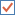 NameOrganizationPresentLindsey Hoggle (LH)ANDTina Papoutsakis (TP)AND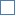 Eric Parapini (EP)LCGSarah Gaunt (SG)LCGZabrina Gonzaga (ZG)LCGDon Lloyd (DL)LCGElaine Ayres (EA)NIHKelly Davis (KD)James Allain (JA)Jim Case (JC)NLM/IHTSDOSue Kent (SK)Leslye Rauth (LR)Margaret Dittloff (MD)ANDOliver Lawless (OL) Panacea HealthLisa Nelson (LN) Janie AppleseedKaren Nocera (KN)CBORDJennifer Harward (JH)